Задания на период 27.04.2020-30.04.2020г.Разновозрастная  группа «Василёк» №4/2Тема недели: «Никто не забыт, ничто не забыто».Грамота для старшего/подготовительного возрастаРабота над предложением.Белка скачет по веткам дерева.Сколько слов в этом предложении?Назови 2-е, 4-е слово предложения.Составь схему предложения.Звуковой анализ слова     БЕЛКА  (1-мяг.согл., 2-глас., 3-тв.согл.,4-тв.согл., 5-гл.)Выбери  гласные  буквы, которые пишутся после ТВЁРДЫХ согласных.А  Я  О  Ё  У  Ю  Ы  И  Э  ЕНазови слова с ударным гласным звуком «О», затем с ударным гласным «И».2. Чтение художественной литературы«Мать- Земля» Я.Абидов- Скажи мне, как правильно землю назвать?Земля дорогая?Земля золотая?Нет, лучше сказать ей: «Родная!».Земля – наша милая, добрая мать!Так ласковей будет звучать и вернее.Ведь всё, что мы любим,Всё создано ею –И горы, и реки,И лес, и цветы,И осень, и лето,И дождик и ты…Владимир ВысоцкийБратские могилыНа Братских могилах не ставят крестов,
И вдовы на них не рыдают,
К ним кто-то приносит букеты цветов,
И Вечный огонь зажигают.Здесь раньше — вставала земля на дыбы,
А нынче — гранитные плиты.
Здесь нет ни одной персональной судьбы —
Все судьбы в единую слиты.А в Вечном огне видишь вспыхнувший танк,
Горящие русские хаты,
Горящий Смоленск и горящий рейхстаг,
Горящее сердце солдата.У Братских могил нет заплаканных вдов —
Сюда ходят люди покрепче,
На Братских могилах не ставят крестов…
Но разве от этого легче?!А.М. МитяевЗемлянкаВсю ночь артиллерийский дивизион мчался по шоссе к фронту. Было морозно. Луна освещала редкие лесочки и поля по краям дороги. Снежная пыль клубилась за автомобилями, оседала на задних бортах, покрывала наростами чехлы пушек. Солдаты, дремавшие в кузове под брезентом, прятали лица в колючие воротники шинели, прижимались плотнее друг к другу.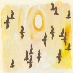 В одном автомобиле ехал солдат Митя Корнев. Ему было восемнадцать лет, и он ещё не видел фронта. Это непростое дело: днём быть в тёплой городской казарме далеко от войны, а ночью оказаться на фронте среди морозных снегов.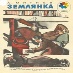 Ночь выдалась тихая: не стреляли пушки, не взрывались снаряды, не горели ракеты в небе.Поэтому Митя не думал о сражениях. А думал он о том, как могут люди всю зиму пробыть в полях и лесах, где нет даже плохонькой избушки, чтобы отогреться и переночевать! Это тревожило его. Ему казалось, он непременно замёрзнет.Наступил рассвет. Дивизион свернул с шоссе, проехал полем и остановился на опушке соснового бора. Автомобили один за другим медленно пробирались между деревьями в глубь бора. Солдаты бежали за ними, подталкивали их, если колёса буксовали. Когда в посветлевшем небе появился немецкий самолёт-разведчик, все машины и пушки стояли под соснами. Сосны укрыли их от вражеского лётчика мохнатыми ветками.К солдатам пришёл старшина. Он сказал, что дивизион будет стоять тут не меньше недели, поэтому надо строить землянки.Мите Корневу поручили самое простое дело: очистить площадку от снега. Снег был неглубокий. На лопату Мите попадали шишки, опавшая хвоя, зелёные, будто летом, листики брусники. Когда Митя задевал лопатой землю, лопата скользила по ней, как по камню."Как же в такой каменной земле копать яму?" - думал Митя.Тут пришёл солдат с киркой. Он долбил в земле канавки. Ещё один солдат всаживал в канавки лом и, налегая на него, отковыривал большие заледеневшие куски. Под этими кусками, как мякиш под жёсткой коркой, был рыхлый песок.Старшина ходил и глядел, всё ли делается правильно.- Не кидай песок далеко, - сказал он Мите Корневу, - пролетит фашистский разведчик, увидит в белом лесу жёлтые квадраты, вызовет по радио бомбардировщиков... Достанется на орехи!Когда широкая и длинная яма стала Мите по пояс, в середине прокопали канаву - проход. По обе стороны от прохода получились нары. У краёв ямы поставили столбы, на них прибили бревно. Вместе с другими солдатами Митя пошёл рубить слежки.Слежки клали одним концом на бревно, другим - на землю, так же, как делают шалаш. Потом их закидали лапником, на лапник положили мёрзлые земляные глыбы, глыбы засыпали песком и для маскировки припорошили снегом.- Иди за дровами, - сказал старшина Мите Корневу, наготовь побольше. Чуешь, мороз крепчает! Да руби только ольху и берёзу - они и сырые хорошо горят...Митя рубил дрова, его товарищи в это время застелили нары мелким мягким лапником, прикатили в землянку железную бочку. В бочке было две дыры - одна снизу, чтобы класть дрова, другая сверху, для трубы. Трубу сделали из пустых консервных банок. Чтобы не было видно ночью огня, на трубе укрепили козырёк.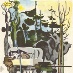 Первый фронтовой день Мити Корнева прошёл очень быстро. Стемнело. Мороз усилился. Снег скрипел под ногами часовых. Сосны стояли будто окаменевшие. В синем стеклянном небе мерцали звёзды.А в землянке было тепло. Жарко горели ольховые дрова в железной бочке. Только иней на плащ-палатке, которой завесили вход в землянку, напоминал о лютом холоде. Солдаты расстелили шинели, под головы положили вещевые мешки, укрылись шинелями и уснули."До чего же хорошо спать в землянке!" - подумал Митя Корнев и тоже уснул.Но спать солдатам пришлось мало. Дивизиону было приказано немедля отправиться на другой участок фронта: там начались тяжёлые бои. В небе ещё дрожали ночные звёзды, когда автомобили с пушками стали выезжать из леса на дорогу.Дивизион мчался по шоссе. Клубилась снежная пыль за автомобилями и пушками. В кузовах на ящиках со снарядами сидели солдаты. Они прижимались друг к другу потеснее и прятали в колючие воротники шинелей лица, чтобы не так жгло морозом.Ориентировка в пространстве (графический диктант для стар./подготов. возраста)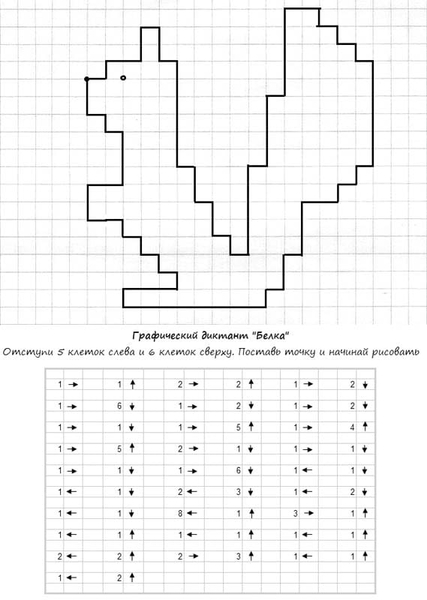 ПредметТемаЦельИнформацияФорма отчётаПонедельник  27.04.20.Обучение грамотеБуква «М»Познакомить с буквой «М», учить подбирать слова со звуками «М» и «Мь»Уроки тётушки Совыhttps://www.youtube.com/watch?v=ZuLnHHksMVY1.Занятие «Грамота»см. нижеПонедельник  27.04.20.Рисование«Поле боя»Воспитывать в детях любовь к Родине, приобщить к прошлому и настоящему через связь поколений;Дать представление, что война для нашего народа была освободительной;https://www.maam.ru/detskijsad/konspekt-nod-tema-velikoi-otechestvenoi-voiny-v-detskih-risunkah-v-podgotovitelnoi-k-shkole-grupe.htmlФото рисунка в нашу группу (вайбер)Вторник 28.04.20.Ознакомление с художественной литературойСтихи и рассказы о войнеРасширять представления детей о защитниках отечества, внимательно слушать чтение произведений.2.Чтение стихотворений: «Мать- Земля» Я.Абидов, В.Высоцкий «Братские могилы»,Я. Длуголенский «Жили-были солдаты»https://libking.ru/books/child-/child-prose/368647-yakov-dlugolenskiy-zhili-byli-soldaty.html#bookМитяев Анатолий «Землянка»См. нижеВторник 28.04.20.ЛепкаРеконструкция событий войныФормирование умения создавать при помощи лепки образы.Совместное творчество детей и родителей. https://ped-kopilka.ru/blogs/ala-aleksandrovna-bokova/master-klas-panorama-pravnuki-pobedy-lepka-s-yelementami-risovanija-14104.htmlФото поделки в нашу группу (вайбер)Среда 29.04.20.Формирование элементарных математических представлений1)Многоугольники (сред.возраст)Закреплять знания о многоугольникахМногоугольникиhttps://radostmoya.ru/project/shishkina_shkola_matematika/video/Среда 29.04.20.2)Деление(стар./подгот. возраст)1)Познакомить с действием деления;2) Формировать представление о том, когда может пригодиться действие деления.https://www.youtube.com/watch?v=h_Gw4aFgM6wСреда 29.04.20.2)Художественное конструирование из бумаги1).Открытка ветерануВоспитание чувства патриотизма, уважения к ветеранам;способствование развитию творческих способностей детей.https://cepia.ru/otkrytki-k-9-maya-svoimi-rukamiФото поделокЧетверг 30.04.20.ЛогикаРазвивать логигическое мышление, вниманиеhttps://logiclike.com/math-logic/6-7-let/logicheskie-zadachiЧетверг 30.04.20.ОБЖПравила безопасности домаФормировать представления детей об опасности при обращении с различными предметами в быту;https://www.youtube.com/watch?v=FILgPxyDcr0